АДМИНИСТРАЦИЯ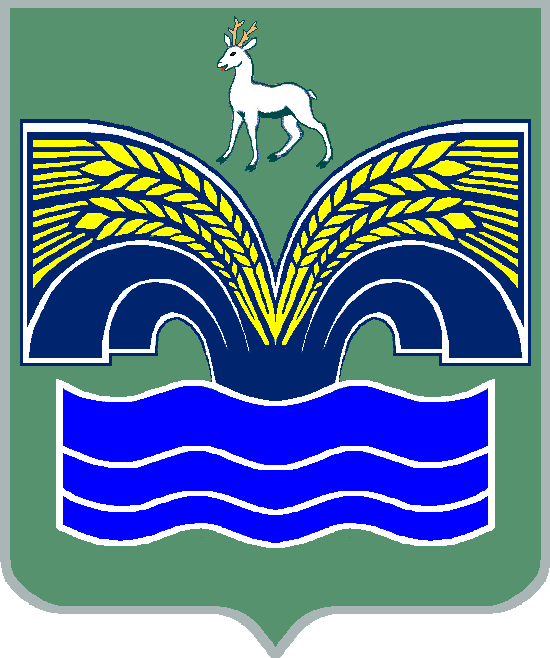 СЕЛЬСКОГО ПОСЕЛЕНИЯ БОЛЬШАЯ КАМЕНКАМУНИЦИПАЛЬНОГО РАЙОНА КРАСНОЯРСКИЙСАМАРСКОЙ ОБЛАСТИПОСТАНОВЛЕНИЕот 16 января 2023 года № 2Об определении случаев банковского сопровождения контрактов, предметом которых являются поставки товаров, выполнение работ, оказание услуг для обеспечения муниципальных нужд сельского поселения Большая Каменка муниципального района Красноярский Самарской областиВ соответствии с  частью  2 статьи 35 Федерального закона от 05.04.2013 № 44-ФЗ «О контрактной системе в сфере закупок товаров, работ, услуг для обеспечения государственных и муниципальных нужд», пунктом 3 части 4 статьи 36 Федерального закона   от 06.10.2003 № 131-ФЗ «Об общих принципах организации местного самоуправления в Российской Федерации», постановлением  Правительства Российской Федерации от 20.09.2014 № 963 «Об осуществлении банковского сопровождения контрактов»,  пунктом 3 статьи 79 Устава сельского поселения Большая Каменка муниципального района Красноярский Самарской области, Администрация сельского поселения Большая Каменка муниципального района Красноярский Самарской области  ПОСТАНОВЛЯЕТ:1. Определить, что банковское сопровождение контрактов, предметом которых являются поставки товаров, выполнение работ, оказание услуг для обеспечения муниципальных нужд сельского поселения Большая Каменка муниципального района Красноярский Самарской области, осуществляется в следующих случаях: 1.1. В отношении банковского сопровождения контракта, заключающегося в проведении банком, привлеченным поставщиком или заказчиком, мониторинга расчетов в рамках исполнения контракта:-начальная (максимальная) цена контракта (цена контракта с единственным поставщиком (подрядчиком, исполнителем) превышает 200 млн.рублей;       1.2. В отношении банковского сопровождения контракта, заключающегося в оказании банком, привлеченным заказчиком, услуг, позволяющих обеспечить соответствие принимаемых товаров, работ (их результатов), услуг условиям контракта (расширенное банковское сопровождение):-начальная (максимальная) цена контракта (цена контракта с единственным поставщиком (подрядчиком, исполнителем) превышает 5 млрд. рублей.3.Определить, что в случаях, предусмотренных п.1 настоящего Постановления не распространяется на случаи заключения контрактов, предметом которых является оказание услуг для обеспечения муниципальных нужд сельского поселения Большая Каменка муниципального района Красноярский Самарской области, исполнителями по которым являются банки (кредитные организации).        4. Контроль за исполнением настоящего постановления возложить на Главу сельского поселения Большая Каменка муниципального района Красноярский Самарской области Якушева Олега Александровича.      5. Опубликовать настоящее постановление в газете «Красноярский вестник» и разместить на официальном сайте Администрации муниципального района Красноярский Самарской области в сети Интернет.  Глава  сельского поселения 	 	                                О.А.Якушев